Protocole de Madrid concernant l’enregistrement international des marquesModification des montants de la taxe individuelle : ColombieLe Gouvernement de la Colombie a notifié au Directeur général de l’Organisation Mondiale de la Propriété Intellectuelle (OMPI) une déclaration modifiant les montants de la taxe individuelle qui doit être payée à l’égard de la Colombie en vertu de l’article 8.7) du Protocole de Madrid.À compter du 3 juillet 2024, les montants de la taxe individuelle pour la Colombie seront les suivants :  Ces nouveaux montants devront être payés lorsque la Colombiea)	est désignée dans une demande internationale reçue par l’Office d’origine le 3 juillet 2024 ou après cette date;  oub)	fait l’objet d’une désignation postérieure qui est reçue par l’Office de la partie contractante du titulaire ou présentée directement au Bureau international de l’OMPI à cette date ou à une date ultérieure;  ouc)	a été désignée dans un enregistrement international qui est renouvelé à cette date ou à une date ultérieure.Le 15 mai 2024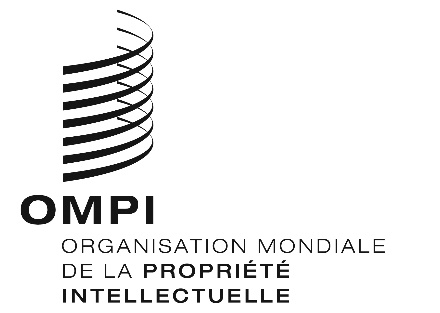 AVIS N° 8/2024AVIS N° 8/2024AVIS N° 8/2024RUBRIQUESRUBRIQUESMontants(en francs suisses)Montants(en francs suisses)RUBRIQUESRUBRIQUESjusqu’au2 juillet 2024à compter du  3 juillet 2024Demande ou désignation postérieure –  pour une classe de produits ou services274288Demande ou désignation postérieure –  pour chaque classe supplémentaire137144Demande ou désignation postérieure Lorsque la marque est une marque collective ou de certification :Demande ou désignation postérieure –  pour une classe de produits ou services364383Demande ou désignation postérieure –  pour chaque classe supplémentaire182192RUBRIQUESRUBRIQUESMontants(en francs suisses)Montants(en francs suisses)RUBRIQUESRUBRIQUESjusqu’au2 juillet 2024à compter du 3 juillet 2024Renouvellement –  pour une classe de produits ou services149157Renouvellement –  pour chaque classe supplémentaire7377Renouvellement Lorsque le paiement est effectué pendant le délai de grâce :Renouvellement –  pour une classe de produits ou services–  pour chaque classe supplémentaire204100214105